Meten: gewichtIk kan gewicht schatten en meten.Ik kan meetresultaten noteren.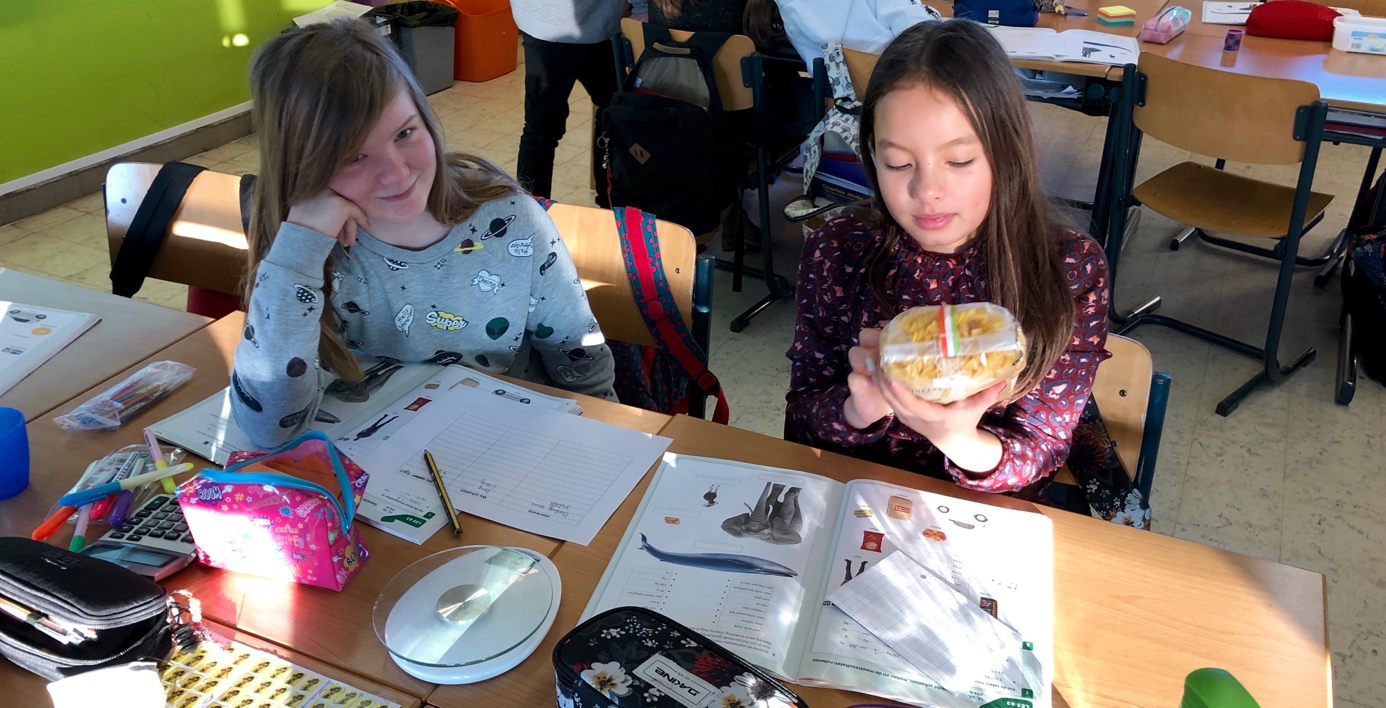 Check deze link:  https://bit.ly/2UeBRsQWat weet je nog van deze les?Wat heb je toen gedaan? Op welke manier deed je dit?Waren er valkuilen? Welke fouten heb je toen gemaakt? Hoe heb heb je die verbeterd?Ga naar Bingel. Bekijk het instructiefilmpje ‘Gewicht’. Raadpleeg het rekenwijzertje.Ga in de keukenkast op zoek naar verschillende producten zoals spaghetti, rijst, …Weeg de producten met een keukenweegschaal.Noteer je meetresultaten hieronder.Let op! Vergeet niet om de juiste maateenheid te vermelden!Wat vind ik van mijn taak?Ik kan gewicht meten.
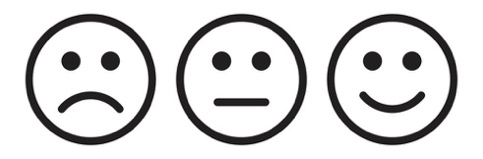 Ik kan mijn meetresultaten correct noteren met de juiste maateenheid.productIk schat.Ik meet. Goed geschat?een reep chocolade110 gram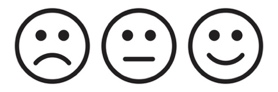 een brik melkeen pak spaghetti